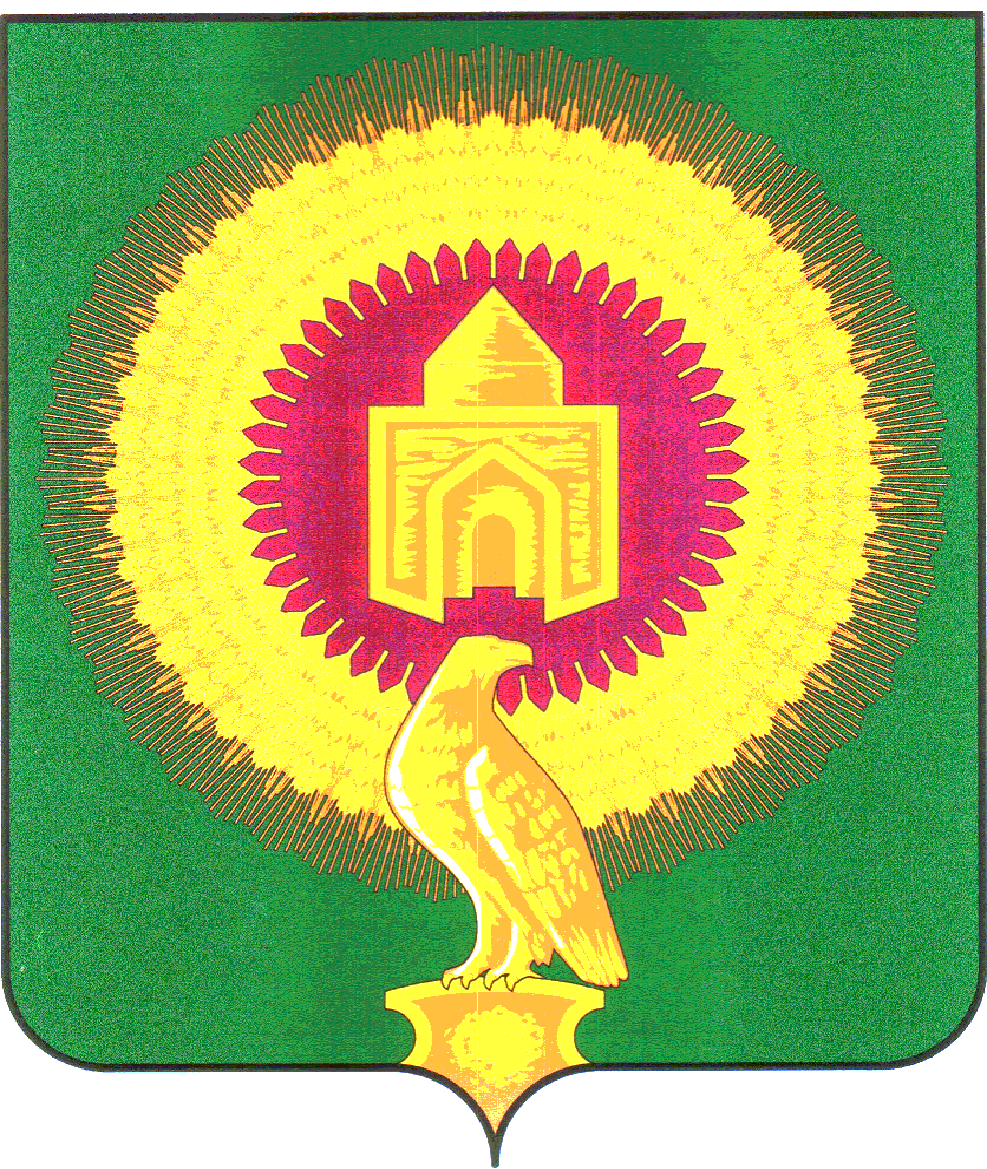 Глава Варненского муниципального района Челябинской области                                                                      К.Ю. МоисеевУТВЕРЖДЕН       постановлением администрации Варненского муниципального районаЧелябинской области    от 29.08.2023 года № 523ПЕРЕЧЕНЬдолжностей муниципальной службы и должностей, не отнесенных к муниципальной службе, Варненского муниципального района Челябинской области, замещение которых связано с коррупционными рисками1. Должности муниципальной службыСобрание депутатов Варненского муниципального районаНачальник отдела организации и обеспечения деятельности Собрания депутатов Заместитель начальника отдела организации и обеспечения деятельности Собрания депутатовГлавный специалист отдела организации и обеспечения деятельности Собрания депутатовАдминистрация Варненского муниципального районаПервый заместитель главы Варненского муниципального районаЗаместитель главы Варненского муниципального района по социальным вопросам	Управляющий делами администрации Варненского муниципального районаНачальник архивного отдела Начальник отдела экономики и сельского хозяйства 	Начальник контрактного отдела Начальник отдела внутреннего муниципального финансового контроля 	Начальник отдела записи актов гражданского состояния Начальник отдела информационных технологий и технической защиты информации Начальник отдела муниципальной службы и кадров 	Начальник отдела по связям с общественностью и организационной работе Начальник отдела по культуре и спорту Начальник отдела строительства и инфраструктуры Начальник юридического отдела Заместитель начальника отдела по культуре и спорту 	Заместитель начальника отдела по связям с общественностью и организационной работе Заместитель начальника отдела строительства и инфраструктуры Заместитель начальника отдела экономики и сельского хозяйства Главный специалист контрактного отдела Главный специалист отдела внутреннего муниципального финансового контроля Главный специалист отдела муниципальной службы и кадров Главный специалист по делам гражданской обороны и чрезвычайным ситуациям Главный специалист по делам несовершеннолетних и защите их прав Главный специалист по мобилизационной работе и бронированию Главный специалист юридического отдела Ведущий специалист отдела исполнения сметы Ведущий специалист отдела строительства и инфраструктуры Специалист 1 категории архивного отдела Специалист 1 категории отдела внутреннего муниципального финансового контроля Специалист 1 категории отдела записи актов гражданского состояния Специалист 1 категории отдела информационных технологий и технической защиты Специалист 1 категории отдела экономики и сельского хозяйства Управление образования администрации Варненского муниципального районаЗаместитель главы Варненского муниципального района по вопросам образования – начальник управления Заместитель начальника управления образования,  начальник отдела финансово-экономического и правового обеспечения Начальник отдела общего и коррекционного образования Заместитель начальника отдела финансово-экономического и правового обеспечения Управление по имущественной политике и координации деятельностив сфере государственных и муниципальных услугадминистрации Варненского муниципального районаНачальник управления Начальник отдела земельно-имущественных отношений Ведущий специалист по земельным отношениямВедущий специалист по закупкамУправление социальной защиты населенияадминистрации Варненского муниципального районаНачальник управления Начальник отдела бухгалтерского учета и контроля Начальник отдела опеки и попечительства Начальник отдела по назначению субсидий и льгот Начальник отдела семьи и выплаты детских пособий Заместитель начальника отдела по назначению субсидий и льгот Ведущий специалист отдела бухгалтерского учета и контроля Ведущий специалист отдела семьи и выплаты детских пособий Ведущий специалист отдела опеки и попечительства Ведущий специалист отдела по назначению субсидий и льгот Специалист 1 категории отдела опеки и попечительства Специалист 1 категории отдела семьи и выплаты детских пособий Специалист 2 категории отдела опеки и попечительства Специалист 2 категории отдела семьи и выплаты детских пособий Финансовое управление администрации Варненского муниципального районаЗаместитель главы Варненского муниципального района по финансовым и экономическим вопросам – начальник финансового управления Заместитель начальника финансового управления, начальник отдела исполнения бюджетов Начальник казначейского отдела Начальник отдела бюджетной политики Начальник отдела информационных систем Начальник отдела осуществления контрольных функций в сфере финансового обеспечения Заместитель начальника казначейского отдела Заместитель начальника отдела бюджетной политики Заместитель начальника отдела исполнения бюджетов Главный специалист казначейского отдела Главный специалист отдела исполнения бюджетов Главный специалист отдела информационных систем Главный специалист отдела осуществления контрольных функций в сфере финансового обеспечения Ведущий специалист казначейского отдела Ведущий специалист отдела бюджетной политики Ведущий специалист отдела осуществления контрольных функций в сфере финансового обеспечения Ведущий специалист юридического отделаСпециалист 1 категории отдела исполнения бюджетов Контрольно-счетная палата Варненского муниципального района	Инспектор-ревизор Администрация сельского поселения Варненского муниципального района      	Заместитель главы сельского поселения Варненского муниципального района      	Заместитель главы сельского поселения – начальник финансового отдела 	Ведущий специалист 3. Должности, не отнесенные к муниципальной службеГенеральный директор МУП «Варненское ЖКО»Директор МУП «ЖКХ» Новоуральского сельского поселенияДиректор МКУ «Управление строительства и жилищно-коммунального хозяйства Варненского муниципального района»Директор МКУ «Центр обеспечения деятельности образовательных организаций Варненского муниципального района»Директор МОУ «Центр психолого-педагогической, медицинской и социальной помощи» Варненского муниципального районаДиректор МУ «Комплексный центр социального обслуживания населения Варненского муниципального района»Директор МКУ «Центр помощи детям, оставшимся без попечения родителей»Директор МУ Физкультурно-спортивный комплекс «Нива» Директор МУ ДОД «Детская юношеская спортивная школа им. Ловчикова Н.В.» Директор МУДО «Варненская детская школа искусств»Директор МУДО «Детская школа искусств» п. Новый Урал Варненского районаДиректор МУК «Варненский краеведческий музей имени Савина В.И.»Директор МУК «Межпоселенческое библиотечное объединение Варненского муниципального района»Директор МБУК «Варненский районный Дворец культуры – Планета»Директор МУК «Алексеевский сельский дом культуры» Директор МУК «Бородиновский сельский дом культуры» Директор МУК «Казановский сельский дом культуры» Директор МУК «Лейпцигский сельский дом культуры» Директор МУК «Николаевский сельский дом культуры» Директор МУК «Арчаглы-Аятская центральная клубная система» Директор МУК «Катенинская центральная клубная система» Директор МУК «Краснооктябрьская центральная клубная система» Директор МУК «Кулевчинская центральная клубная система» Директор МУК «Новоуральская центральная клубная система» Директор МУК «Покровская центральная клубная система» Директор МУК «Толстинская центральная клубная система» Директор МОУ «СОШ № 1» имени Героя Советского Союза Русанова М.Г.Директор МОУ СОШ № 2 с. ВарныДиректор МОУ «Гимназия имени Карла Орфа» с. ВарныДиректор МОУ СОШ им. Л.Т.Заика п. Красный Октябрь Варненского районаДиректор МОУ СОШ п. Арчаглы-Аят Варненского районаДиректор МОУ НОШ п. Дружный Варненского районаДиректор МОУ СОШ п. Новопокровка Варненского районаДиректор МОУ СОШ п. Новый Урал Варненского районаДиректор МОУ ООШ с. Александровка Варненского районаДиректор МОУ СОШ с. Алексеевка Варненского районаДиректор МОУ СОШ с. Бородиновка Варненского районаДиректор МОУ СОШ с. Катенино Варненского районаДиректор МОУ СОШ с. Кулевчи Варненского районаДиректор МОУ СОШ с. Лейпциг Варненского районаДиректор МОУ СОШ с. Николаевка Варненского районаДиректор МОУ СОШ с. Толсты Варненского района	Заведующий МКДОУ «Детский сад № 1» с. Николаевка Варненского района	Заведующий МКДОУ «Детский сад № 2» с. Алексеевка Варненского района	Заведующий МКДОУ «Детский сад № 3 «Колосок» с. Бородиновка Варненского района	Заведующий МКДОУ «Детский сад № 4» п. Казановка Варненского района	Заведующий МКДОУ «Детский сад № 6» с. Варна Варненского района	Заведующий МКДОУ «Детский сад № 8 «Умка» с. Варна Варненского района	Заведующий МКДОУ «Центр развития ребенка - детский сад № 10 «Аленушка» с. Варна Варненского района	Заведующий МКДОУ «Детский сад № 11 «Сказка» с. Варна Варненского района	Заведующий МКДОУ «Детский сад № 13» п. Новый Урал Варненского района	Заведующий МКДОУ «Детский сад № 14» п. Правда Варненского района	Заведующий МКДОУ «Детский сад № 15» п. Большевик Варненского района	Заведующий МКДОУ «Детский сад № 16» п. Саламат Варненского района	Заведующий МКДОУ «Детский сад № 17» п. Дружный Варненского района	Заведующий МКДОУ «Детский сад № 19» с. Толсты Варненского района	Заведующий МКДОУ «Детский сад № 20» п. Кызыл-Маяк Варненского районаЗаведующий МКДОУ «Детский сад № 21» п. Солнце Варненского района	Заведующий МКДОУ «Детский сад № 24 «Чебурашка» п. Городище Варненского района	Заведующий МКДОУ «Детский сад № 28» с. Кулевчи Варненского района	Заведующий МКДОУ «Детский сад № 32» п. Арчаглы-Аят Варненского районаЗаведующий МКДОУ «Детский сад № 36» п. Новопокровка Варненского района	Заведующий МКДОУ «Детский сад № 37» п. Алтырка Варненского района	Заведующий МКДОУ «Детский сад № 39» с. Катенино Варненского района	Заведующий МКДОУ «Детский сад им. В.Т. Иващенко» с. Варна Варненского районаНачальник МКУ «Единая дежурно-диспетчерская служба-112 Варненского района»Начальник МКУ «Управление сельского хозяйства Варненского муниципального района»Финансовый директор МКУ «Центр бюджетного планирования, учета и отчетности» Варненского муниципального районаС постановлением администрации Варненского муниципального района Челябинской области от 29.08.2023 года № 523 «Об утверждении Перечня должностей муниципальной службы и должностей, не отнесенных к муниципальной службе Варненского муниципального района Челябинской области, замещение которых связано с коррупционными рисками в новой редакции» ознакомлен (а):АДМИНИСТРАЦИЯВАРНЕНСКОГО МУНИЦИПАЛЬНОГО РАЙОНАЧЕЛЯБИНСКОЙ ОБЛАСТИПОСТАНОВЛЕНИЕот 29.08.2023 г.  № 523с. ВарнаОб утверждении Перечня должностей муниципальной службы и должностей, не отнесенных к муниципальной службе, Варненского муниципального района Челябинской области, замещение которых связано с коррупционными рисками, в новой редакции         В целях реализации Федерального закона от 25.12.2008 года № 273-ФЗ «О противодействии коррупции», руководствуясь постановлением Губернатора Челябинской области от 01.06.2009 года № 139 «О реестре коррупционно-опасных должностей государственной службы в Челябинской области»          администрация Варненского муниципального района Челябинской области ПОСТАНОВЛЯЕТ:	1. Утвердить Перечень должностей муниципальной службы и должностей, не отнесенных к муниципальной службе, Варненского муниципального района Челябинской области, замещение которых связано с коррупционными рисками, в новой редакции (далее именуется - Перечень).	2. Установить, что гражданин Российской Федерации, замещавший должность муниципальной службы, включенную в Перечень, утвержденный настоящим постановлением, в течение двух лет со дня увольнения с муниципальной службы:	1) имеет право замещать должности и выполнять работу на условиях гражданско-правового договора в коммерческих и некоммерческих организациях, если отдельные функции по государственному управлению этими организации входили в должностные (служебные) обязанности муниципального служащего Варненского муниципального района с согласия соответствующей комиссии по соблюдению требований к служебному поведению и урегулированию конфликтов интересов муниципальных служащих  Варненского муниципального района Челябинской области ;	2) обязан при заключении трудовых договоров и (или) гражданско-правовых договоров в случае, предусмотренном подпунктом 1 настоящего пункта, сообщать работодателю сведения о последнем месте муниципальной службы с соблюдением законодательства Российской Федерации о государственной тайне.	3.  Признать утратившим силу постановление администрации Варненского муниципального района Челябинской области от 22.02.2022 года № 103.	4. Опубликовать настоящее постановление на официальном сайте администрации Варненского муниципального района Челябинской области.подписьрасшифровка подписиподписьрасшифровка подписиподписьрасшифровка подписиподписьрасшифровка подписиподписьрасшифровка подписиподписьрасшифровка подписиподписьрасшифровка подписиподписьрасшифровка подписиподписьрасшифровка подписиподписьрасшифровка подписиподписьрасшифровка подписиподписьрасшифровка подписиподписьрасшифровка подписиподписьрасшифровка подписиподписьрасшифровка подписиподписьрасшифровка подписиподписьрасшифровка подписиподписьрасшифровка подписиподписьрасшифровка подписиподписьрасшифровка подписиподписьрасшифровка подписиподписьрасшифровка подписиподписьрасшифровка подписиподписьрасшифровка подписиподписьрасшифровка подписиподписьрасшифровка подписиподписьрасшифровка подписиподписьрасшифровка подписиподписьрасшифровка подписиподписьрасшифровка подписи